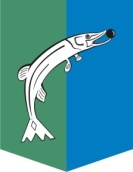 АДМИНИСТРАЦИЯСЕЛЬСКОГО ПОСЕЛЕНИЯ НИЖНЕСОРТЫМСКИЙСургутского районаХанты – Мансийского автономного округа - ЮгрыПОСТАНОВЛЕНИЕ«31» октября  2018 года                				                                  № 422  п. Нижнесортымский	В соответствии со статьёй 20 Жилищного кодекса Российской Федерации, статьёй 14 Федерального закона от 06.10.2003 № 131-ФЗ «Об общих принципах организации местного самоуправления в Российской Федерации», Федеральным законом от 26.12.2008 № 294-ФЗ «О защите прав юридических лиц и индивидуальных предпринимателей при осуществлении государственного контроля (надзора) и муниципального контроля», Законом  Ханты-Мансийского автономного округа - Югры от 26.09.2014 года № 78-оз «Об отдельных вопросах организации местного самоуправления в Ханты-Мансийском автономном округе – Югре», Законом Ханты-Мансийского автономного округа - Югры от 28.09.2012 № 115-оз «О порядке осуществления муниципального жилищного контроля на территории Ханты-Мансийского автономного округа - Югры и порядке взаимодействия органа муниципального жилищного контроля с органом государственного жилищного надзора Ханты-Мансийского автономного округа – Югры», постановлением Правительства Ханты-Мансийского автономного округа – Югры от 02.03.2012 № 85-п «О разработке и утверждении административных регламентов осуществления муниципального контроля»:1. Утвердить административный регламент по осуществлению муниципального жилищного контроля согласно приложению.	2. Признать утратившим силу постановление администрации сельского поселения Нижнесортымский от 06.08.2018 года № 297 «Об утверждении административного регламента исполнения муниципальной функции по осуществлению муниципального жилищного контроля на территории сельского поселения Нижнесортымский».3. Опубликовать (обнародовать) настоящее постановление и разместить на официальном сайте администрации сельского поселения Нижнесортымский.4. Настоящее постановление вступает в силу после опубликования (обнародования).5. Контроль за выполнением настоящего постановления возложить на заместителя главы сельского поселения Нижнесортымский Кузнецову И. А.Глава поселения					              	    	       	       П.В. РымаревПриложение к постановлению 								администрации сельского 								поселения Нижнесортымский								«31» октября   2018 года № 422Административный регламент 
по осуществлению муниципального жилищного контроля Раздел 1. Общие положения1.1. Административный регламент по осуществлению муниципального жилищного контроля (далее - регламент) определяет порядок осуществления  муниципального контроля за соблюдением юридическими лицами и индивидуальными предпринимателями обязательных требований, установленных федеральными законами и законами Ханты-Мансийского автономного округа – Югры, требований, установленных муниципальными правовыми актами (далее – обязательные требования), а также устанавливает порядок взаимодействия должностных лиц администрации сельского поселения Нижнесортымский с юридическими лицами, индивидуальными предпринимателями, их уполномоченными представителями и гражданами.1.2. Наименование муниципального контроля: муниципальный жилищный контроль.1.3. Муниципальный жилищный контроль осуществляется на территории сельского поселения Нижнесортымский (далее – поселение) администрацией сельского поселения Нижнесортымский (далее – администрация поселения, орган муниципального контроля). Осуществление муниципального контроля обеспечивает служба жилищно-коммунального хозяйства и внешнего благоустройства поселения администрации поселения.1.4. Перечень нормативных правовых актов, регулирующих осуществление муниципального контроля, с указанием их реквизитов и источников официального опубликования (далее – Перечень НПА) указан в приложении 1 к настоящему административному регламенту.Перечень НПА подлежит размещению и актуализации на официальном сайте администрации поселения Нижнесортымский  в информационно-телекоммуникационной сети Интернет www.adm-ns.ru (далее – официальный сайт), в федеральной государственной информационной системе «Единый портал государственных и муниципальных услуг (функций)» www.gosuslugi.ru (далее - Единый портал) и региональной информационной системе Ханты-Мансийского автономного округа - Югры «Портал государственных и муниципальных услуг (функций) Ханты-Мансийского автономного округа – Югры» 86.gosuslugi.ru (далее - региональный портал).1.5. Предметом муниципального жилищного контроля является соблюдение юридическими лицами, индивидуальными предпринимателями и гражданами обязательных требований.1.6. Должностные лица органа муниципального контроля (далее -  должностные лица, муниципальные жилищные инспекторы) при осуществлении муниципального контроля имеют право:1) запрашивать и получать на основании мотивированных письменных запросов из органов государственной власти автономного округа, органов местного самоуправления муниципальных образований автономного округа, от юридических лиц, индивидуальных предпринимателей и граждан информацию и документы, необходимые для проверки соблюдения обязательных требований;2) беспрепятственно по предъявлении служебного удостоверения и копии приказа (распоряжения) руководителя (заместителя руководителя) органа муниципального жилищного контроля о назначении проверки посещать территорию и расположенные на ней многоквартирные дома, наемные дома социального использования, помещения общего пользования в многоквартирных домах; с согласия собственников помещений в многоквартирном доме, нанимателей жилых помещений по договорам социального найма, нанимателей жилых помещений по договорам найма жилых помещений жилищного фонда социального использования посещать такие помещения в многоквартирном доме и проводить их обследования; проводить исследования, испытания, расследования, экспертизы и другие мероприятия по контролю, проверять соблюдение наймодателями жилых помещений в наемных домах социального использования обязательных требований к наймодателям и нанимателям жилых помещений в таких домах, к заключению и исполнению договоров найма жилых помещений жилищного фонда социального использования и договоров найма жилых помещений, требований к представлению документов, подтверждающих сведения, необходимые для учета в муниципальном реестре наемных домов социального использования, проверять соответствие устава товарищества собственников жилья, жилищного, жилищно-строительного или иного специализированного потребительского кооператива, внесенных в устав такого товарищества или такого кооператива изменений требованиям законодательства Российской Федерации; по заявлениям собственников помещений в многоквартирном доме проверять правомерность принятия общим собранием собственников помещений в многоквартирном доме решения о создании товарищества собственников жилья, правомерность избрания общим собранием членов товарищества собственников жилья, жилищного, жилищно-строительного или иного специализированного потребительского кооператива правления товарищества собственников жилья, жилищного, жилищно-строительного или иного специализированного потребительского кооператива, правомерность избрания общим собранием членов товарищества собственников жилья или правлением товарищества собственников жилья председателя правления такого товарищества, правомерность избрания правлением жилищного, жилищно-строительного или иного специализированного потребительского кооператива председателя правления такого кооператива, правомерность принятия общим собранием собственников помещений в многоквартирном доме решения о выборе управляющей организации в целях заключения с ней договора управления многоквартирным домом в соответствии со статьей 162 Жилищного кодекса Российской Федерации, правомерность утверждения условий этого договора и его заключения, правомерность заключения с управляющей организацией договора оказания услуг и (или) выполнения работ по содержанию и ремонту общего имущества в многоквартирном доме, правомерность заключения с указанными в части 1 статьи 164 Жилищного кодекса Российской Федерации лицами договоров оказания услуг по содержанию и (или) выполнению работ по ремонту общего имущества в многоквартирном доме, правомерность утверждения условий данных договоров;(Подпункт 2 пункта 1.6 раздела 1 в редакции постановления администрации с. п. Нижнесортымский от 27.02.2019 № 78)3) выдавать предписания о прекращении нарушений обязательных требований, об устранении выявленных нарушений, о проведении мероприятий по обеспечению соблюдения обязательных требований, в том числе об устранении в шестимесячный срок со дня направления такого предписания несоответствия устава товарищества собственников жилья, жилищного, жилищно-строительного или иного специализированного потребительского кооператива, внесённых в устав изменений обязательным требованиям согласно приложению 2 к настоящему регламенту;4) составлять протоколы об административных правонарушениях, связанных с нарушениями обязательных требований, рассматривать дела об указанных административных правонарушениях и принимать меры по предотвращению таких нарушений;5) направлять в уполномоченные органы материалы, связанные с нарушениями обязательных требований, а также неисполнением предписаний органов муниципального жилищного контроля, для решения вопросов о возбуждении дел об административных правонарушениях;6) направлять в уполномоченные органы материалы, связанные с нарушениями обязательных требований, для решения вопросов о возбуждении уголовных дел по признакам преступлений;7) готовить и направлять в суд заявления в случаях, установленных частью 6 статьи 20 Жилищного кодекса Российской Федерации.1.7. Муниципальные жилищные инспекторы при осуществлении муниципального контроля обязаны:1) своевременно и в полной мере исполнять предоставленные в соответствии с законодательством Российской Федерации полномочия по предупреждению, выявлению и пресечению нарушений обязательных требований;2) соблюдать законодательство Российской Федерации, права и законные интересы юридического лица, индивидуального предпринимателя, гражданина (нанимателя), в отношении которых проводится проверка;3) проводить проверку на основании распоряжения администрации поселения о ее проведении в соответствии с ее назначением;4) проводить проверку только во время исполнения служебных обязанностей, выездную проверку только при предъявлении служебных удостоверений, копии распоряжения администрации поселения и в случае, предусмотренном частью 5 статьи 10 Федерального закона № 294-ФЗ «О защите прав юридических лиц и индивидуальных предпринимателей при осуществлении государственного контроля (надзора) и муниципального контроля» (далее – Федеральный закон № 294-ФЗ), копии документа о согласовании проведения проверки;5) не препятствовать руководителю, иному должностному лицу или уполномоченному представителю юридического лица, индивидуальному предпринимателю, его уполномоченному представителю, гражданину (нанимателю) присутствовать при проведении проверки и давать разъяснения по вопросам, относящимся к предмету проверки;6) предоставлять руководителю, иному должностному лицу или уполномоченному представителю юридического лица, индивидуальному предпринимателю, его уполномоченному представителю, присутствующим при проведении проверки, гражданину (нанимателю) информацию и документы, относящиеся к предмету проверки;7) знакомить руководителя, иное должностное лицо или уполномоченного представителя юридического лица, индивидуального предпринимателя, его уполномоченного представителя, гражданина (нанимателя) муниципального жилого помещения по договору социального найма с результатами проверки, также с документами и (или) информацией, полученной в рамках межведомственного информационного взаимодействия;8) знакомить руководителя, иное должностное лицо или уполномоченного представителя юридического лица, индивидуального предпринимателя, его уполномоченного представителя с документами и (или) информацией, полученными органом муниципального контроля в рамках межведомственного информационного взаимодействия от иных государственных органов, органов местного самоуправления либо подведомственных государственным органам или органам местного самоуправления организаций, в распоряжении которых находятся эти документы и (или) информация;9) учитывать при определении мер, принимаемых по фактам выявленных нарушений, соответствие указанных мер тяжести нарушений, их потенциальной опасности для жизни, здоровья людей, для животных, растений, окружающей среды, объектов культурного наследия (памятников истории и культуры) народов Российской Федерации, музейных предметов и музейных коллекций, включенных в состав Музейного фонда Российской Федерации, особо ценных, в том числе уникальных, документов Архивного фонда Российской Федерации, документов, имеющих особое историческое, научное, культурное значение, входящих в состав национального библиотечного фонда, безопасности государства, для возникновения чрезвычайных ситуаций природного и техногенного характера, а также не допускать необоснованное ограничение прав и законных интересов граждан, в том числе индивидуальных предпринимателей, юридических лиц;10) доказывать обоснованность своих действий при их обжаловании юридическими лицами, индивидуальными предпринимателями, гражданами (нанимателями) в порядке, установленном законодательством Российской Федерации;11) соблюдать сроки проведения проверки, установленные Федеральным законом № 294-ФЗ;12) не требовать от юридического лица, индивидуального предпринимателя документы и иные сведения, представление которых не предусмотрено законодательством Российской Федерации, а также документов и (или) информации, включая разрешительные документы, имеющиеся в распоряжении иных государственных органов, органов местного самоуправления либо подведомственных государственным органам или органам местного самоуправления организаций, включённые в утверждённый распоряжением Правительства Российской Федерации от 19.04.2016 № 724-р перечень документов и (или) информации, запрашиваемых и получаемых в рамках межведомственного информационного взаимодействия органам государственного контроля (надзора), органами муниципального контроля (надзора) при организации и проведении проверок от иных государственных органов, органом местного самоуправления либо организаций, в распоряжении которых находятся эти документы и (или) информация (далее - Перечень);13) перед началом проведения выездной проверки по просьбе руководителя, иного должностного лица или уполномоченного представителя юридического лица, индивидуального предпринимателя, его уполномоченного представителя, гражданина (нанимателя) ознакомить их с положениями настоящего регламента;14) осуществлять запись о проведённой проверке в журнале учёта проверок в случае его наличия у юридического лица, индивидуального предпринимателя;15) истребовать в рамках межведомственного информационного взаимодействия документы и (или) информацию, включенные в Перечень.1.8. Руководитель, иное должностное лицо или уполномоченный представитель юридического лица, индивидуальный предприниматель, его уполномоченный представитель, гражданин (наниматель) при проведении проверки имеют право:1) непосредственно присутствовать при проведении проверки, давать объяснения по вопросам, относящимся к предмету проверки;2) получать от органа муниципального контроля, их должностных лиц информацию, которая относится к предмету проверки и предоставление которой предусмотрено Федеральным законом № 294-ФЗ;3) знакомиться с документами и (или) информацией, полученными органом муниципального контроля в рамках межведомственного информационного взаимодействия от иных государственных органов, органов местного самоуправления либо подведомственных государственным органам или органам местного самоуправления организаций, в распоряжении которых находятся эти документы и (или) информация, включенные в Перечень;4) по собственной инициативе представлять документы и (или) информацию, которые находятся в распоряжении иных государственных органов, органов местного самоуправления либо подведомственных государственным органам или органам местного самоуправления организаций и включены в Перечень;5) знакомиться с результатами проверки и указывать в акте проверки о своем ознакомлении с результатами проверки, согласии или несогласии с ними, а также с отдельными действиями жилищных инспекторов;6) обжаловать действия (бездействие) жилищных инспекторов, повлекшие за собой нарушение прав юридического лица, индивидуального предпринимателя, гражданина (нанимателя) при проведении проверки, в административном и (или) судебном порядке в соответствии с законодательством Российской Федерации;7) требовать возмещения вреда, причиненного при осуществлении муниципального жилищного контроля в соответствии со статьей 22 Федерального закона № 294-ФЗ;8) привлекать Уполномоченного при Президенте Российской Федерации по защите прав предпринимателей либо уполномоченного по защите прав предпринимателей в Ханты-Мансийском автономном округе - Югре к участию в проверке.1.9. Руководитель, иное должностное лицо или уполномоченный представитель юридического лица, индивидуальный предприниматель, его уполномоченный представитель, гражданин (наниматель) при проведении проверки обязаны:1) присутствовать при проведении проверки или обеспечить присутствие уполномоченных представителей;2) не препятствовать проведению проверки, составлению и подписанию документов, относящихся к проверке;3) представлять органу муниципального контроля, муниципальным жилищным инспекторам информацию и документы, указанные в подпункте «а» пункта 1.11 настоящего регламента.1.10. Результатом осуществления муниципального контроля является:1) составление акта проверки по форме, утверждённой приказом Министерства экономического развития Российской Федерации от 30.04.2009 № 141 «О реализации положений Федерального закона «О защите прав юридических лиц и индивидуальных предпринимателей при осуществлении государственного контроля (надзора) и муниципального контроля» (далее – приказ МЭР РФ от 30.04.2009 № 141)  в двух экземплярах, акта проверки соблюдения гражданами обязательных требований, установленных в отношении муниципального жилищного фонда, по форме согласно приложению 3 к настоящему регламенту, либо акта обследования муниципального жилищного фонда по форме согласно приложению 4 к регламенту;2) выдача предписания о прекращении нарушений обязательных требований, об устранении выявленных нарушений, о проведении мероприятий по обеспечению соблюдения обязательных требований, в том числе об устранении в шестимесячный срок со дня направления такого предписания несоответствия устава товарищества собственников жилья, жилищного, жилищно-строительного или иного специализированного потребительского кооператива, внесенных в устав изменений обязательным требованиям, согласно приложению 2 к настоящему регламенту;3) составление протоколов об административных правонарушениях, связанных с нарушениями обязательных требований, рассмотрение дела об указанных административных правонарушениях и принятие мер по предотвращению таких нарушений;4) направление в уполномоченные органы материалов, связанных с нарушениями обязательных требований, а также неисполнением предписаний органов муниципального жилищного контроля, для решения вопросов о возбуждении дел об административных правонарушениях;5) направление в уполномоченные органы материалов, связанных с нарушениями обязательных требований, для решения вопросов о возбуждении уголовных дел по признакам преступлений;6) подготовка и подача в суд заявлений в случаях, установленных частью 6 статьи 20 Жилищного кодекса Российской Федерации.1.11. Исчерпывающие перечни документов и (или) информации, необходимых для осуществления муниципального жилищного контроля:а) исчерпывающий перечень документов и (или) информации, истребуемых                        в ходе проверки лично у проверяемого юридического лица, индивидуального предпринимателя, гражданина:- документ, удостоверяющий личность; - документ о назначении или об избрании, либо приказ о назначении руководителя юридического лица;- документ, подтверждающие полномочия представителя организации или индивидуального предпринимателя;б) исчерпывающий перечень документов и (или) информации, запрашиваемых и получаемых в ходе проверки в условиях межведомственного информационного взаимодействия от иных государственных органов, органов местного самоуправления либо подведомственных государственным органам или органам местного самоуправления организаций, в соответствии с Перечнем включает:- сведения из Единого государственного реестра юридических лиц;- сведения из Единого государственного реестра индивидуальных предпринимателей;- сведений из Единого государственного реестра прав на недвижимое имущество и сделок с ним (содержащей общедоступные сведения                                                     о зарегистрированных правах на объект недвижимости);- сведения из единого реестра субъектов малого и среднего предпринимательства;- кадастровый план территории;- сведения о регистрации по месту жительства гражданина Российской Федерации.Раздел 2. ТРЕБОВАНИЯ К ПОРЯДКУ ОСУЩЕСТВЛЕНИЯ МУНИЦИАЛЬНОГО КОНТРОЛЯ2.1. Порядок информирования об осуществлении муниципального контроля.	2.1.1. Получение информации заинтересованными лицами по вопросам осуществления муниципального жилищного контроля, сведений о ходе осуществления муниципального жилищного контроля осуществляется муниципальным жилищным инспектором в зависимости от способа обращений заинтересованных лиц за информацией или способов информирования, указанных в обращениях заинтересованных лиц:- по письменным обращениям граждан и юридических лиц;- по телефону;- по электронной почте;- при личном обращении;- по обращениям, направленным в форме электронного документа, в том числе с использованием Единого портала.2.1.2. Информация о месте нахождения и графике работы органа муниципального контроля, его структурных подразделений, справочные телефоны органа муниципального контроля, его структурных подразделений и организаций, участвующих в осуществлении муниципального контроля, в том числе  номер телефона-автоинформатора, адрес официального сайта, а также электронной почты  и (или) формы обратной связи органа муниципального контроля в информационно-телекоммуникационной сети Интернет,  размещается на  официальном сайте в информационно-телекоммуникационной сети Интернет www.adm-ns.ru, Едином  и региональном порталах.2.1.3. Основными требованиями к информированию заинтересованных лиц являются:- достоверность представляемой информации;- полнота информирования;- удобство и доступность получения информации;- оперативность представления информации.2.1.4. Информирование заинтересованных лиц осуществляется способами индивидуального и публичного информирования в форме:- устного информирования;- письменного информирования.2.1.5. Индивидуальное устное информирование осуществляется при обращении заинтересованных лиц за информацией лично или по телефону.Индивидуальное устное информирование каждого заинтересованного лица осуществляется не более 10 минут. Время ожидания при индивидуальном устном информировании не может превышать 15 минут.Если для подготовки ответа требуется продолжительное время должностное лицо, осуществляющее информирование, вправе предложить заинтересованному лицу обратиться за необходимой информацией в письменном виде.2.1.6. Индивидуальное письменное информирование осуществляется путем направления ответов почтовым отправлением, электронной почтой или размещением на официальном сайте.Ответ направляется в письменном виде, электронной почтой в зависимости от способа обращения заявителя за информацией или способа доставки ответа, указанного в письменном обращении заявителя.Письменные обращения физических лиц, юридических лиц и индивидуальных предпринимателей рассматриваются в течение 30 календарных дней со дня их регистрации.2.1.7. Публичное письменное информирование осуществляется путем размещения информационных материалов на официальном сайте, а также посредством размещения информации на информационных стендах.2.2. Сроки осуществления муниципального контроля.2.2.1. Срок проведения проверки в отношении одного юридического лица, индивидуального предпринимателя не может превышать 20 рабочих дней.2.2.2. В отношении одного субъекта малого предпринимательства общий срок проведения плановых выездных проверок не может превышать 50 часов для малого предприятия и 15 часов для микропредприятия в год.2.2.3. В случае необходимости при проведении проверки, указанной в подпункте 2.2.2 настоящего пункта, получения документов и (или) информации в рамках межведомственного информационного взаимодействия проведение проверки может быть приостановлено руководителем (заместителем руководителя) органа муниципального контроля на срок, необходимый для осуществления межведомственного информационного взаимодействия, но не более чем на 10 рабочих дней. Повторное приостановление проведения проверки не допускается.  2.2.4. В исключительных случаях, связанных с необходимостью проведения сложных и (или) длительных исследований, испытаний, специальных экспертиз и расследований на основании мотивированных предложений должностных лиц органа муниципального контроля, проводящих выездную плановую проверку, срок проведения выездной плановой проверки может быть продлён руководителем такого органа, но не более чем на двадцать рабочих дней, в отношении малых предприятий не более чем на пятьдесят часов, микропредприятий не более чем на пятнадцать часов.Раздел 3. СОСТАВ, ПОСЛЕДОВАТЕЛЬНОСТЬ И СРОКИ ВЫПОЛНЕНИЯАДМИНИСТРАТИВНЫХ ПРОЦЕДУР (ДЕЙСТВИЙ), ТРЕБОВАНИЯ К ПОРЯДКУ ИХ ВЫПОЛНЕНИЯ, В ТОМ ЧИСЛЕ ОСОБЕННОСТИ ВЫПОЛНЕНИЯ АДМИНИСТРАТИВНЫХ ПРОЦЕДУР (ДЕЙСТВИЙ) В ЭЛЕКТРОННОЙ ФОРМЕ3.1. Исчерпывающий перечень административных процедур:1) плановые проверки (включая совместные проверки с исполнительным органом государственной власти автономного округа, уполномоченным Правительством Ханты-Мансийского автономного округа – Югры на осуществление государственного жилищного надзора на территории автономного округа) соблюдения юридическими лицами и индивидуальными предпринимателями обязательных требований, установленных в отношении муниципального жилищного фонда;2) внеплановые проверки (включая совместные проверки с исполнительным органом государственной власти автономного округа, уполномоченным Правительством Ханты-Мансийского автономного округа – Югры на осуществление государственного жилищного надзора на территории автономного округа) соблюдения юридическими лицами и индивидуальными предпринимателями обязательных требований, в отношении муниципального жилищного фонда;3) проверки соблюдения гражданами обязательных требований, установленных в отношении муниципального жилищного фонда.Муниципальный контроль в электронной форме не осуществляется.3.2. Должностными лицами, ответственными за выполнение каждой административной процедуры, указанной в пункте 3.1, являются муниципальные жилищные инспекторы.3.3. Проведение плановых проверок (включая совместные проверки с исполнительным органом государственной власти автономного округа, уполномоченным Правительством Ханты-Мансийского автономного округа – Югры на осуществление государственного жилищного надзора на территории автономного округа) соблюдения юридическими лицами и индивидуальными предпринимателями обязательных требований, установленных в отношении муниципального жилищного фонда.3.3.1. Плановые проверки проводятся в порядке, установленном статьей 9 Федерального закона № 294-ФЗ, на основании разрабатываемых и утверждаемых органом муниципального контроля ежегодных планов проведения плановых проверок (далее - планы проверок).3.3.2. Разработка и утверждение плана проверок осуществляется в соответствии с Постановлением Правительства Российской Федерации от 30.06.2010 № 489 «Об утверждении Правил подготовки органами государственного контроля (надзора) и органами муниципального контроля ежегодных планов проведения плановых проверок юридических лиц и индивидуальных предпринимателей» (далее - постановление Правительства РФ от 30.06.2010 № 489).3.3.3. Основанием для включения плановой проверки в план проверок в соответствии с частью 4.2 статьи 20 Жилищного кодекса Российской Федерации является истечение одного года со дня:1) начала осуществления юридическим лицом, индивидуальным предпринимателем деятельности по управлению многоквартирными домами и деятельности по оказанию услуг и (или) выполнению работ по содержанию и ремонту общего имущества в многоквартирных домах в соответствии с представленным в орган государственного жилищного надзора уведомлением о начале указанной деятельности;2) постановки на учет в муниципальном реестре наемных домов социального использования первого наемного дома социального использования, наймодателем жилых помещений в котором является лицо, деятельность которого подлежит проверке;3) окончания проведения последней плановой проверки юридического лица, индивидуального предпринимателя;4) установления или изменения нормативов потребления коммунальных ресурсов (коммунальных услуг).3.3.4. Проект ежегодного плана проведения плановых проверок направляется:- в срок до 1 июня года, предшествующего году проведения соответствующих проверок, на согласование в исполнительный орган государственной власти автономного округа, уполномоченный Правительством Ханты-Мансийского автономного округа - Югры на осуществление государственного жилищного надзора на территории автономного округа;- в срок до 1 сентября года, предшествующего году проведения плановых проверок на рассмотрение в органы прокуратуры.3.3.5. Согласованный органами прокуратуры план проведения проверок утверждается органом муниципального контроля в срок до 1 ноября года, предшествующего году проведения плановых проверок.3.3.6. Утверждённый план проверок размещается на официальном сайте.3.3.7. Внесение изменений в ежегодный план допускается в случаях, предусмотренных постановлением Правительства РФ от 30.06.2010 № 489.Сведения о внесённых в ежегодный план изменениях направляются в течение 3 рабочих дней со дня их внесения в соответствующий орган прокуратуры на бумажном носителе (с приложением копии в электронном виде) заказным почтовым отправлением с уведомлением о вручении либо в форме электронного документа, подписанного электронной подписью, а также размещаются на официальном сайте, за исключением сведений ежегодных планов, распространение которых ограничено или запрещено в соответствии с законодательством Российской Федерации, в течение 5 рабочих дней со дня внесения изменений.3.3.8. Плановые проверки проводятся в соответствии со статьёй 9 Федерального закона № 294-ФЗ.Плановая проверка проводится в форме документарной и (или) выездной проверки в порядке, установленном соответственно статьями 11, 12 Федерального закона № 294-ФЗ.3.3.9. В соответствии с утверждённым планом проверок в отношении каждой проверки издаётся распоряжение руководителя, заместителя руководителя органа муниципального контроля о проведении проверки в соответствии с типовой формой, утверждённой приказом Министерства экономического развития Российской Федерации от 30.04.2009 № 141 «О реализации положений Федерального закона «О защите прав юридических лиц и индивидуальных предпринимателей при осуществлении государственного контроля (надзора) и муниципального контроля» (далее - приказ МЭР РФ от 30.04.2009 № 141).3.3.10. О проведении плановой проверки юридическое лицо, индивидуальный предприниматель уведомляются органом муниципального контроля не позднее чем за три рабочих дня до начала ее проведения посредством направления копии распоряжения руководителя, заместителя руководителя органа муниципального контроля о начале проведения плановой проверки заказным почтовым отправлением с уведомлением о вручении и (или) посредством электронного документа, подписанного усиленной квалифицированной электронной подписью и направленного по адресу электронной почты юридического лица, индивидуального предпринимателя, если такой адрес содержится соответственно в Едином государственном реестре юридических лиц, Едином государственном реестре индивидуальных предпринимателей либо ранее был представлен юридическим лицом, индивидуальным предпринимателем в орган муниципального контроля, или иным доступным способом.В случае проведения проверки членов саморегулируемой организации дополнительно уведомляется саморегулируемая организация.3.3.11. В случае, если проведение плановой проверки оказалось невозможным в связи с отсутствием индивидуального предпринимателя, его уполномоченного представителя, руководителя или иного должностного лица юридического лица, либо в связи с фактическим неосуществлением деятельности юридическим лицом, индивидуальным предпринимателем, либо в связи с иными действиями (бездействием) индивидуального предпринимателя, его уполномоченного представителя, руководителя или иного должностного лица юридического лица, повлекшими невозможность проведения проверки, должностное лицо органа муниципального контроля составляет акт о невозможности проведения соответствующей проверки с указанием причин невозможности ее проведения. В этом случае орган муниципального контроля в течение трёх месяцев со дня составления акта о невозможности проведения соответствующей проверки вправе принять решение о проведении в отношении таких юридического лица, индивидуального предпринимателя плановой проверки без внесения плановой проверки в ежегодный план плановых проверок и без предварительного уведомления юридического лица, индивидуального предпринимателя.3.3.12. Приостановление проведения административной процедуры по проведению плановой проверки может быть произведено на основании решения руководителя органа муниципального контроля в случае, если при проведении проверки в отношении субъекта малого предпринимательства (малых предприятий и микропредприятий) необходимо получение документов и (или) информации в рамках межведомственного информационного взаимодействия на срок, необходимый для осуществления межведомственного информационного взаимодействия, но не более чем на 10 рабочих дней. Повторное приостановление проведения проверки не допускается. На период действия срока приостановления проведения проверки приостанавливаются связанные с указанной проверкой действия органа муниципального контроля на территории, в зданиях, строениях, сооружениях, помещениях, на иных объектах субъекта малого предпринимательства.3.3.13. Сроки выполнения административной процедуры по проведению плановой проверки должны соответствовать срокам, предусмотренным пунктом 2.2 настоящего административного регламента.3.3.14. Результатом административной процедуры является установление факта наличия или отсутствия нарушений обязательных требований.3.3.15. Способы фиксации результата административной процедуры:1) составление акта проверки органом муниципального контроля юридического лица, индивидуального предпринимателя по форме, установленной приказом МЭР РФ от 30.04.2009 № 141 в двух экземплярах.К акту проверки прилагаются протоколы отбора образцов продукции, проб обследования объектов окружающей среды и объектов производственной среды, протоколы или заключения проведенных исследований, испытаний и экспертиз, объяснения работников юридического лица, работников индивидуального предпринимателя, на которых возлагается ответственность за нарушение обязательных требований или требований, установленных муниципальными правовыми актами, предписания об устранении выявленных нарушений и иные связанные с результатами проверки документы или их копии.В случае, если для составления акта проверки необходимо получить заключения по результатам проведенных исследований, испытаний, специальных расследований, экспертиз, акт проверки составляется в срок, не превышающий трех рабочих дней после завершения мероприятий по контролю, и вручается руководителю, иному должностному лицу или уполномоченному представителю юридического лица, индивидуальному предпринимателю, его уполномоченному представителю под расписку либо направляется заказным почтовым отправлением с уведомлением о вручении и (или) в форме электронного документа, подписанного усиленной квалифицированной электронной подписью лица, составившего данный акт (при условии согласия проверяемого лица на осуществление взаимодействия в электронной форме в рамках государственного контроля (надзора) или муниципального контроля), способом, обеспечивающим подтверждение получения указанного документа. При этом уведомление о вручении и (или) иное подтверждение получения указанного документа приобщаются к экземпляру акта проверки, хранящемуся в деле органа муниципального контроля.Результаты проверки, содержащие информацию, составляющую государственную, коммерческую, служебную, иную охраняемую законом тайну, оформляются с соблюдением обязательных требований;2) составление акта обследования муниципального жилищного фонда по форме согласно приложению 4 к настоящему регламенту.3) выдача предписания о прекращении нарушений обязательных требований, об устранении выявленных нарушений, о проведении мероприятий по обеспечению соблюдения обязательных требований, в том числе об устранении в шестимесячный срок со дня направления такого предписания несоответствия устава товарищества собственников жилья, жилищного, жилищно-строительного или иного специализированного потребительского кооператива, внесенных в устав изменений обязательным требованиям, согласно приложению 2 к настоящему регламенту.Предписание вручается лично индивидуальному предпринимателю (или его уполномоченному лицу) или руководителю юридического лица (или его уполномоченному лицу) под роспись, или может быть направлено заказным письмом с уведомлением о вручении.4) направление материалов, связанных с нарушениями обязательных требований, в уполномоченные органы для решения вопросов о возбуждении дел об административных правонарушениях либо о возбуждении уголовных дел по признакам преступлений;5) обращение в суд с заявлениями о признании недействительным решения, принятого общим собранием собственников помещений в многоквартирном доме либо общим собранием членов товарищества собственников жилья, жилищного, жилищно-строительного или иного специализированного потребительского кооператива с нарушением требований Жилищного кодекса Российской Федерации, о ликвидации товарищества собственников жилья, жилищного, жилищно-строительного или иного специализированного потребительского кооператива в случае неисполнения в установленный срок предписания об устранении несоответствия устава такого товарищества или такого кооператива, внесенных в устав такого товарищества или такого кооператива изменений требованиям Жилищного кодекса Российской Федерации либо в случае выявления нарушений порядка создания такого товарищества или такого кооператива, если эти нарушения носят неустранимый характер, о признании договора управления многоквартирным домом, договора оказания услуг и (или) выполнения работ по содержанию и ремонту общего имущества в многоквартирном доме либо договора оказания услуг по содержанию и (или) выполнению работ по ремонту общего имущества в многоквартирном доме недействительными в случае неисполнения в установленный срок предписания об устранении нарушений требований Жилищного кодекса Российской Федерации о выборе управляющей организации, об утверждении условий договора управления многоквартирным домом и о его заключении, о заключении договора оказания услуг и (или) выполнения работ по содержанию и ремонту общего имущества в многоквартирном доме либо договора оказания услуг по содержанию и (или) выполнению работ по ремонту общего имущества в многоквартирном доме, об утверждении условий указанных договоров, в защиту прав и законных интересов собственников, нанимателей и других пользователей жилых помещений по их обращению или в защиту прав, свобод и законных интересов неопределенного круга лиц в случае выявления нарушения обязательных требований, о признании договора найма жилого помещения жилищного фонда социального использования недействительным в случае неисполнения в установленный срок предписания об устранении несоответствия данного договора обязательным требованиям, установленным Жилищным кодексом Российской Федерации;6) составление акта о невозможности проведения проверки.3.4. Проведение внеплановых проверок (включая совместные проверки с исполнительным органом государственной власти автономного округа, уполномоченным Правительством Ханты-Мансийского автономного округа – Югры на осуществление государственного жилищного надзора на территории автономного округа) соблюдения юридическими лицами и индивидуальными предпринимателями обязательных требований, установленных в отношении муниципального жилищного фонда.3.4.1. Основания для проведения внеплановой проверки установлены частью 2 статьи 10 Федерального закона № 294-ФЗ, частью 4.2 статьи 20 Жилищного кодекса Российской Федерации.3.4.2. Внеплановая выездная проверка юридических лиц, индивидуальных предпринимателей может быть проведена по основаниям, указанным в подпунктах "а", "б" и "г" пункта 2, пункте 2.1 части 2 статьи 10 Федерального закона № 294-ФЗ, органами муниципального контроля после согласования с органом прокуратуры по месту осуществления деятельности таких юридических лиц, индивидуальных предпринимателей.Информация об указанных в абзаце первом настоящего пункта нарушениях, размещённая в системе для органов государственного жилищного надзора и органов муниципального жилищного контроля, является официальной информацией, поступившей в данные органы, и основанием для проведения внеплановой проверки.(Пункта 3.4.2.  в редакции постановления администрации с. п. Нижнесортымский от 27.02.2019 № 78)3.4.3. О проведении внеплановой выездной проверки, за исключением внеплановой выездной проверки, основания проведения которой указаны в пункте 2 части 2 статьи 10 Федерального закона № 294-ФЗ, юридическое лицо, индивидуальный предприниматель уведомляются органом муниципального контроля не менее чем за двадцать четыре часа до начала ее проведения любым доступным способом, в том числе посредством электронного документа, подписанного усиленной квалифицированной электронной подписью и направленного по адресу электронной почты юридического лица, индивидуального предпринимателя, если такой адрес содержится соответственно в Едином государственном реестре юридических лиц, Едином государственном реестре индивидуальных предпринимателей либо ранее был представлен юридическим лицом, индивидуальным предпринимателем в орган муниципального контроля.В случае проведения внеплановой выездной проверки членов саморегулируемой организации уведомляется саморегулируемая организация о проведении внеплановой выездной проверки в целях обеспечения возможности участия или присутствия ее представителя при проведении внеплановой выездной проверки.3.4.4. В случае, если в результате деятельности юридического лица, индивидуального предпринимателя причинён или причиняется вред жизни, здоровью граждан, вред животным, растениям, окружающей среде, объектам культурного наследия (памятникам истории и культуры) народов Российской Федерации, музейным предметам и музейным коллекциям, включенным в состав Музейного фонда Российской Федерации, особо ценным, в том числе уникальным, документам Архивного фонда Российской Федерации, документам, имеющим особое историческое, научное, культурное значение, входящим в состав национального библиотечного фонда, безопасности государства, а также возникли или могут возникнуть чрезвычайные ситуации природного и техногенного характера, предварительное уведомление юридических лиц, индивидуальных предпринимателей о начале проведения внеплановой выездной проверки не требуется.3.4.5. Внеплановая проверка по основаниям, предусмотренным частью 4.2 статьи 20 Жилищного кодекса Российской Федерации, проводится без согласования с органами прокуратуры и без предварительного уведомления проверяемой организации о проведении внеплановой проверки.3.4.6. Обращения и заявления, не позволяющие установить лицо, обратившееся в орган муниципального контроля, а также обращения и заявления, не содержащие сведений о фактах, указанных в пункте 2 части 2 статьи 10 Федерального закона № 294-ФЗ, не могут служить основанием для проведения внеплановой проверки. В случае, если изложенная в обращении или заявлении информация может в соответствии с пунктом 2 части 2 статьи 10 Федерального закона № 294-ФЗ являться основанием для проведения внеплановой проверки, должностное лицо органа муниципального контроля при наличии у него обоснованных сомнений в авторстве обращения или заявления обязано принять разумные меры к установлению обратившегося лица. Обращения и заявления, направленные заявителем в форме электронных документов, могут служить основанием для проведения внеплановой проверки только при условии, что они были направлены заявителем с использованием средств информационно-коммуникационных технологий, предусматривающих обязательную авторизацию заявителя в единой системе идентификации и аутентификации.При рассмотрении обращений и заявлений, информации о фактах, указанных в части 2 статьи 10 Федерального закона № 294-ФЗ, должны учитываться результаты рассмотрения ранее поступивших подобных обращений и заявлений, информации, а также результаты ранее проведенных мероприятий по контролю в отношении соответствующих юридических лиц, индивидуальных предпринимателей.При отсутствии достоверной информации о лице, допустившем нарушение обязательных требований, требований, установленных муниципальными правовыми актами, достаточных данных о фактах, указанных в части 2 статьи 10 Федерального закона № 294-ФЗ, уполномоченными должностными лицами органа государственного контроля (надзора), органа муниципального контроля может быть проведена предварительная проверка поступившей информации. В ходе проведения предварительной проверки поступившей информации принимаются меры по запросу дополнительных сведений и материалов (в том числе в устном порядке) у лиц, направивших заявления и обращения, представивших информацию, проводится рассмотрение документов юридического лица, индивидуального предпринимателя, имеющихся в распоряжении органа государственного контроля (надзора), органа муниципального контроля, при необходимости проводятся мероприятия по контролю без взаимодействия с юридическими лицами, индивидуальными предпринимателями и без возложения на указанных лиц обязанности по представлению информации и исполнению требований органов государственного контроля (надзора), органов муниципального контроля. В рамках предварительной проверки у юридического лица, индивидуального предпринимателя могут быть запрошены пояснения в отношении полученной информации, но представление таких пояснений и иных документов не является обязательным.При выявлении по результатам предварительной проверки лиц, допустивших нарушение обязательных требований, требований, установленных муниципальными правовыми актами, получении достаточных данных о фактах, указанных в части 2 статьи 10 Федерального закона № 294-ФЗ, уполномоченное должностное лицо, органа муниципального контроля подготавливает мотивированное представление о назначении внеплановой проверки по основаниям, указанным в пункте 2 части 2 настоящей статьи. По результатам предварительной проверки меры по привлечению юридического лица, индивидуального предпринимателя к ответственности не принимаются.По решению руководителя, заместителя руководителя органа муниципального контроля предварительная проверка, внеплановая проверка прекращаются, если после начала соответствующей проверки выявлена анонимность обращения или заявления, явившихся поводом для ее организации, либо установлены заведомо недостоверные сведения, содержащиеся в обращении или заявлении.3.4.7. Внеплановая проверка проводится в форме документарной проверки и (или) выездной проверки в порядке, установленном статьями 11, 12 Федерального закона № 294-ФЗ.В целях проведения внеплановой проверки издаётся распоряжение руководителя, заместителя руководителя органа муниципального контроля о проведении внеплановой проверки в течение 7 рабочих дней после наступления оснований для ее проведения.Если основанием для проведения внеплановой выездной проверки является причинение вреда жизни, здоровью граждан, вреда животным, растениям, окружающей среде, объектам культурного наследия (памятникам истории и культуры) народов Российской Федерации, музейным предметам и музейным коллекциям, включенным в состав Музейного фонда Российской Федерации, особо ценным, в том числе уникальным, документам Архивного фонда Российской Федерации, документам, имеющим особое историческое, научное, культурное значение, входящим в состав национального библиотечного фонда, безопасности государства, а также возникновение чрезвычайных ситуаций природного и техногенного характера, обнаружение нарушений обязательных требований и требований, установленных муниципальными правовыми актами, в момент совершения таких нарушений в связи с необходимостью принятия неотложных мер органы муниципального контроля вправе приступить к проведению внеплановой выездной проверки незамедлительно с извещением органов прокуратуры о проведении мероприятий по контролю посредством направления документов, предусмотренных частями 6 и 7 статьи 10 Федерального закона № 294-ФЗ, в органы прокуратуры в течение двадцати четырех часов. 3.4.8. В случае, если проведение внеплановой выездной проверки оказалось невозможным в связи с отсутствием индивидуального предпринимателя, его уполномоченного представителя, руководителя или иного должностного лица юридического лица, либо в связи с фактическим неосуществлением деятельности юридическим лицом, индивидуальным предпринимателем, либо в связи с иными действиями (бездействием) индивидуального предпринимателя, его уполномоченного представителя, руководителя или иного должностного лица юридического лица, повлекшими невозможность проведения проверки, должностное лицо органа муниципального контроля составляет акт о невозможности проведения соответствующей проверки с указанием причин невозможности ее проведения. В этом случае орган муниципального контроля в течение трех месяцев со дня составления акта о невозможности проведения соответствующей проверки вправе принять решение о проведении в отношении таких юридического лица, индивидуального предпринимателя внеплановой выездной проверки без предварительного уведомления юридического лица, индивидуального предпринимателя.3.4.9. Приостановление проведения административной процедуры по проведению внеплановой проверки не предусмотрено.3.4.10. Сроки выполнения административной процедуры по проведению внеплановой проверки должны соответствовать срокам, предусмотренным пунктом 2.2 настоящего административного регламента.3.4.11. Результатом административной процедуры является установление факта наличия или отсутствия нарушений обязательных требований и требований, установленных муниципальными правовыми актами.3.4.12. Способы фиксации результата административной процедуры в соответствии с подпунктом 3.3.15 пункта 3.3 настоящего административного регламента.3.5. Проведение проверок соблюдения гражданами обязательных требований, установленных в отношении муниципального жилищного фонда:3.5.1. Проверки соблюдения гражданами обязательных требований осуществляются в отношении нанимателей муниципального жилищного фонда.3.5.2. Основанием для проведения проверки являются обращения граждан, управляющих организаций, в которых содержится информация о нарушении обязанностей нанимателя, предусмотренных статьей 67 Жилищного кодекса Российской Федерации, пунктом 4 типового договора социального найма, утвержденного постановлением Правительства Российской Федерации от 21.05.2005 № 315, Правилами пользования жилыми помещениями, утвержденными постановлением Правительства Российской Федерации от 21.01.2006  №  25. 3.5.3. Срок проведения проверки исполнения гражданином (нанимателем) обязательных требований, установленных в отношении муниципального жилищного фонда, не должен по совокупности превышать 6 часов и проводится в течение 20 рабочих дней с даты обращения.Согласование проведения проверки с органами прокуратуры и предварительное уведомление гражданина не требуется.В случае препятствования нанимателем (отказа в допуске в муниципальную квартиру) при осуществлении муниципального контроля должностные лица органа муниципального контроля вправе обратиться в органы внутренних дел для оказания содействия. Информация о факте отказа в допуске в муниципальную квартиру и невозможности проведения проверки оформляется служебной запиской на имя главы поселения.3.5.4. Результатом административной процедуры является:- составление акта проверки соблюдения гражданами обязательных требований, установленных в отношении муниципального жилищного фонда, по форме согласно приложению 3 к настоящему регламенту;- выдача предписаний об устранении нарушений обязательных требований согласно приложению 2 к настоящему регламенту;- составление протокола об административном правонарушении;- направление материалов, связанных с нарушениями обязательных требований, в уполномоченные органы для решения вопросов о возбуждении дел об административных правонарушениях либо о возбуждении уголовных дел по признакам преступлений.Орган, осуществляющий права и обязанности наймодателя вправе предупредить нанимателя и членов его семьи о необходимости устранить нарушения. Если указанные нарушения влекут за собой разрушение жилого помещения, указанный орган также вправе назначить нанимателю и членам его семьи разумный срок для устранения этих нарушений.3.5.5. Способы фиксации результата административной процедуры:- составление акта проверки соблюдения гражданами обязательных требований, установленных в отношении муниципального жилищного фонда;- подготовка сопроводительного письма о направлении материалов, связанных с нарушениями обязательных требований, в уполномоченные органы для решения вопросов о возбуждении дел об административных правонарушениях либо о возбуждении уголовных дел по признакам преступлений.3.6. Критериями принятия решений в рамках административных процедур, предусмотренных пунктом 3.1 настоящего административного регламента, являются:1) полнота и достоверность сведений, представленных юридическим лицом (индивидуальным предпринимателем);2) проведение в полном объеме мероприятий по муниципальному жилищному контролю, необходимых для достижения целей и задач проведения проверки.Раздел 4. Порядок и формы контроля за осуществлением муниципального контроля4.1. Текущий контроль за соблюдением и исполнением муниципальным жилищным инспектором положений настоящего регламента, правовых актов поселения, устанавливающих требования к осуществлению муниципального контроля, а также за принятием ими решений осуществляется заместителем главы сельского поселения Нижнесортымский (далее – заместитель главы поселения).Текущий контроль осуществляется в форме проведения проверок.4.2. Плановые проверки полноты и качества осуществления муниципального контроля осуществляются 1 раз в год.При плановой проверке могут рассматриваться все вопросы, связанные с осуществлением муниципального контроля, или вопросы, связанные с исполнением той или иной административной процедуры (административного действия).4.3. Внеплановые проверки полноты и качества осуществления муниципального контроля осуществляются в случае поступления в администрацию поселения обращений заинтересованных лиц, содержащих жалобы на действия (бездействие) жилищных инспекторов.4.4. Контроль за осуществлением муниципального контроля со стороны граждан, их объединений и организаций осуществляется в форме письменных запросов в адрес главы поселения или заместителя главы поселения, а также на личном приеме.4.5. Муниципальные жилищные инспекторы, ответственные за осуществление муниципального контроля, несут персональную ответственность за решения и действия (бездействие), принимаемые и осуществляемые в ходе осуществления муниципального контроля.Персональная ответственность муниципальных жилищных инспекторов, закрепляется в их должностных инструкциях в соответствии с требованиями законодательства Российской Федерации.Раздел 5. Досудебный (внесудебный) порядок обжалования решений и действий (бездействия) органа местного самоуправления, осуществляющего муниципальный контроль, а также его должностных лиц5.1. Заинтересованные лица имеют право на досудебное (внесудебное) обжалование решений и действий (бездействия), принятых и осуществляемых в ходе осуществления муниципального контроля.Заинтересованное лицо имеет право обратиться с жалобой лично или направить письменную жалобу в адрес главы поселения или заместителя главы поселения.5.2. Предметом досудебного (внесудебного) обжалования является:- нарушение сроков, установленных для административных процедур (административных действий) в соответствии с регламентом;- непредставление информации о жилищном инспекторе, исполняющим административную процедуру (административное действие), иной информации, связанной с осуществлением муниципального контроля в соответствии с настоящим регламентом;- некорректное поведение муниципального жилищного инспектора, осуществляющего муниципальный контроль;- предъявление излишних или дополнительных требований, не предусмотренных регламентом или иными правовыми актами, регламентирующими данные вопросы.5.3. Основания для приостановления рассмотрения жалоб по проведенным в рамках муниципального контроля проверок отсутствуют.5.4. В случае, если в письменном обращении не указаны фамилия гражданина, направившего обращение, или почтовый адрес, по которому должен быть направлен ответ, ответ на обращение не дается. Если в указанном обращении содержатся сведения о подготавливаемом, совершаемом или совершенном противоправном деянии, а также о лице, его подготавливающем, совершающем или совершившем, обращение подлежит направлению в государственный орган в соответствии с его компетенцией.Обращение, в котором обжалуется судебное решение, в течение семи дней со дня регистрации возвращается гражданину, направившему обращение, с разъяснением порядка обжалования данного судебного решения.Орган муниципального контроля или его должностное лицо, при получении письменного обращения, в котором содержатся нецензурные либо оскорбительные выражения, угрозы жизни, здоровью и имуществу должностного лица, а также членов его семьи, вправе оставить обращение без ответа по существу поставленных в немы вопросы и сообщить гражданину, направившему обращение, о недопустимости злоупотребления правом.В случае, если текст письменного обращения не поддаётся прочтению, ответ на обращение не даётся, и оно не подлежит направлению на рассмотрение в государственный орган, орган местного самоуправления или должностному лицу в соответствии с их компетенцией, о чём в течение семи дней со дня регистрации обращения сообщается гражданину, направившему обращение, если его фамилия и почтовый адрес поддаются прочтению.В случае, если в письменном обращении гражданина содержится вопрос, на который ему неоднократно давались письменные ответы по существу в связи с ранее направляемыми обращениями, и при этом в обращении не приводятся новые доводы или обстоятельства, руководитель органа муниципального контроля, должностное лицо либо уполномоченное на то лицо вправе принять решение о безосновательности очередного обращения и прекращении переписки с гражданином по данному вопросу при условии, что указанное обращение и ранее направляемые обращения направлялись в один и тот же орган муниципального контроля или одному и тому же должностному лицу. О данном решении уведомляется гражданин, направивший обращение.В случае, если ответ по существу поставленного в обращении вопроса не может быть дан без разглашения сведений, составляющих государственную или иную охраняемую федеральным законом тайну, гражданину, направившему обращение, сообщается о невозможности дать ответ по существу поставленного в нем вопроса в связи с недопустимостью разглашения указанных сведений.5.5. Основаниями для начала процедуры досудебного (внесудебного) обжалования является устное или письменное поступление жалобы от заинтересованного лица.5.6. Заинтересованное лицо имеет право на получение информации и документов, необходимых для обоснования и рассмотрения жалобы.5.7. Жалобы, поступившие в устном виде при личном приеме заинтересованного лица, должностными лицами, указанными в пункте 5.1 регламента, рассматриваются в течение 15 рабочих дней.Содержание устной жалобы заносится в карточку личного приёма заинтересованного лица. О результатах рассмотрения устной жалобы заинтересованному лицу сообщается в устной форме или по телефону в случае, если изложенные в устном обращении факты и обстоятельства являются очевидными и не требуют дополнительной проверки. В остальных случаях заинтересованному лицу даётся письменный ответ по существу поставленных в жалобе вопросов.Жалобы, поступившие от заинтересованного лица в письменной форме, рассматриваются в течение 30 календарных дней со дня их регистрации.5.8. По результатам рассмотрения жалобы должностные лица, указанные в пункте 4.1. настоящего Регламента, принимают следующие решения:- об удовлетворении требований заинтересованного лица и о признании неправомерными действий (бездействия) должностного лица;- об отказе в удовлетворении жалобы.5.9. Заинтересованному лицу направляется письменный ответ, содержащий результаты рассмотрения жалобы, или отказ в рассмотрении жалобы с указанием причины отказа.Приложение 1 к регламентуПеречень НПА, регулирующих осуществление муниципального контроляПриложение 2 к регламенту______________________________________________________________________(наименование органа местного самоуправления)ПРЕДПИСАНИЕоб устранении нарушенийНа основании _________________________________________________________________(наименование, номер и дата документа)Я, ___________________________________________________________________________,(должность, фамилия, имя, отчество должностного лица, номер и дата выдачи служебного удостоверения)ПРЕДПИСЫВАЮ:кому: ________________________________________________________________________Предписание может быть обжаловано в установленном законом порядке. Обжалование не приостанавливает исполнение настоящего предписания.Информацию о выполнении пунктов настоящего предписания необходимо направить в администрацию сельского поселения Нижнесортымский не позднее 5 рабочих дней по истечении срока выполнения соответствующих пунктов предписания. В случае невыполнения настоящего предписания Вы будете привлечены к ответственности в соответствии с законодательством Российской Федерации.____________________     ___________________________         ________________________   (должностное лицо)                                 (дата, подпись)                                     (фамилия, инициалы)Предписание получил(а) ______________ ____________________     ___________________                                           (должность)               (дата, подпись)                           (фамилия, инициалы)Запись об отказе ознакомления с предписанием об устранении нарушений __________________________________________________________________________________________(подпись уполномоченного должностного лица (лиц), проводивших проверку)Отметка об исполнении предписания об устранении нарушений от ___________ № ___________________________________________________________________________________(наименование юридического лица, фамилия, имя, отчествоиндивидуального предпринимателя, фамилия, имя, отчество физического лица)________________________    ________________________    __________________________(должностное лицо)                           (дата, подпись)                                        (фамилия, инициалы)_______________________   ________________________     __________________________   (должность представителя                              (дата, подпись)                                   (фамилия, инициалы)           юридического лица,индивидуального предпринимателя)Приложение 3 к регламенту______________________________________________________________________(наименование органа местного самоуправления)АКТ ПРОВЕРКИорганом муниципального жилищного контролягражданина (нанимателя), проживающего в муниципальномжилом помещении по договору социального найма№ __________В отношении _________________________________________________________________,                  (фамилия, имя, отчество гражданина, являющегося нанимателем жилого помещения, паспортные данные)проживающего по адресу: _______________________________________________________                               (адрес жилого помещения - места проведения проверки)На основании: ______________________________________________________________________________________________________________________________________________(обращение (номер, дата))была проведена _____________________________________________ проверка                       (плановая/внеплановая, документарная/выездная)в отношении: _________________________________________________________________Общая продолжительность проверки: ____________________________________________                                                              (рабочих дней/часов)Акт составлен: ____________________________________________________________________________________________________________________________________________(наименование органа государственного контроля (надзора) или органа муниципального контроля)Лицо(а), проводившее проверку: _____________________________________________________________________________________________________________________________(фамилия, имя, отчество (последнее – при наличии), должность должностного лица (должностных лиц), проводившего(их) проверку; в случае привлечения к участию в проверке экспертов, экспертных организаций указываются фамилии, имена, отчества (последнее – при наличии), должности экспертов и (или) наименования экспертных организаций с указанием реквизитов свидетельства об аккредитации и наименование органа по аккредитации, выдавшего свидетельство)При проведении проверки присутствовали: _____________________________________________________________________________________________________________________(фамилия, имя, отчество (последнее – при наличии) нанимателя)В ходе проведения проверки:выявлены нарушения обязательных требований в отношении муниципального жилищного фонда (жилого помещения), предусмотренных статьей 67 Жилищного кодекса Российской Федерации, пунктом 4 типового договора социального найма, утвержденного постановлением Правительства Российской Федерации от 21.05.2005 №315, Правилами пользования жилыми помещениями, утвержденными постановлением Правительства Российской Федерации от 21.01.2006 №25:__________________________________________________________________________________(с указанием характера нарушений; лиц, допустивших нарушения)нарушений не выявлено _____________________________________________________________Прилагаемые к акту документы: 1. Копия договора социального найма от «____» ____________20___г.____________________________________________________________________________________________________________________________________________________________________Подписи лиц, проводивших проверку: _________________________________________________С актом проверки ознакомлен(а), копию акта со всеми приложениями получил(а):__________________________________________________________________________________«__» ________________ 20______ г.                              ____________________________________                                                                                                                                             (подпись)Пометка об отказе ознакомления с актом проверки: _________________________________                                                                                                               (подпись уполномоченного должностного лица (лиц), проводившего проверку)Приложение 4 к регламенту______________________________________________________________________(наименование органа местного самоуправления)АКТ ОБСЛЕДОВАНИЯорганом муниципального жилищного контролямуниципального многоквартирного жилого дома(муниципального жилого помещения)№_________На основании: ________________________________________________________________было проведено обследование: ____________________________________________________________________________________________________________________________________________________________________________________________________________(адрес многоквартирного муниципального жилого дома либо муниципального жилого помещения)Общая продолжительность обследования: _________________________________________                                                               (рабочих дней/часов)При проведении обследования присутствовали: _______________________________________________________________________________________________________________________________________________________________________________________________(фамилия, имя, отчество, должности присутствовавших)По итогам обследования выявлено:_____________________________________________________________________________________________________________________________________________________________________________________________________________________________________________________________________________________________________________________________________________________________________________________________________________________________________________________________________________Муниципальный жилищный инспектор _______________________________________Об утверждении административного регламента по осуществлению муниципального жилищного контроля № п/пНаименование НПА, с указанием реквизитовИсточник официального опубликования«Жилищный кодекс Российской Федерации» от 29.12.2004 № 188-ФЗ«Собрание законодательства РФ», 03.01.2005, № 1 (часть 1), ст. 14,«Российская газета», № 1, 12.01.2005,«Парламентская газета», № 7-8, 15.01.2005.Гражданский кодекс Российской Федерации от 30.11.1994 № 51-ФЗ«Собрание законодательства РФ», 05.12.1994, № 32, ст. 3301,«Российская газета», № 238-239, 08.12.1994.Кодекс Российской Федерации об административных правонарушениях    от 30.12.2001 № 195-ФЗ«Российская газета", № 256, 31.12.2001,«Парламентская газета», № 2-5, 05.01.2002,«Собрание законодательства РФ», 07.01.2002, № 1 (ч. 1), ст. 1.Федеральный закон от 06.10.2003 № 131-ФЗ «Об общих принципах организации местного самоуправления в Российской Федерации»«Собрание законодательства РФ», 06.10.2003, № 40, ст. 3822,«Парламентская газета», № 186, 08.10.2003,«Российская газета», № 202, 08.10.2003.Федеральный закон от 02.05.2006 № 59-ФЗ «О порядке рассмотрения обращений граждан Российской Федерации»«Российская газета», № 95, 05.05.2006,«Собрание законодательства РФ», 08.05.2006, № 19, ст. 2060,«Парламентская газета», № 70-71, 11.05.2006.Федеральный закон от 26.12.2008 № 294-ФЗ «О защите прав юридических лиц и индивидуальных предпринимателей при осуществлении государственного контроля (надзора) и муниципального контроля»«Российская газета», № 266, 30.12.2008,«Собрание законодательства РФ», 29.12.2008, № 52 (ч. 1), ст. 6249,«Парламентская газета», № 90, 31.12.2008.постановление Правительства Российской Федерации от 30.06.2010                  № 489 «Об утверждении Правил подготовки органами государственного контроля (надзора) и органами муниципального контроля ежегодных планов проведения плановых проверок юридических лиц и индивидуальных предпринимателей»«Собрание законодательства РФ», 12.07.2010, № 28, ст. 3706.постановление Правительства Российской Федерации от 13.02.2017 № 177 «Об утверждении общих требований к разработке и утверждению проверочных листов (списков контрольных вопросов)»«Собрание законодательства РФ», 27.02.2017, № 9, ст. 1359постановление Правительства Российской Федерации от 10.02.2017 № 166 «Об утверждении Правил составления и направления предостережения о недопустимости нарушения обязательных требований, подачи юридическим лицом, индивидуальным предпринимателем возражений на такое предостережение и их рассмотрения, уведомления об исполнении такого предостережения»«Собрание законодательства РФ», 20.02.2017, № 8, ст. 1239распоряжение Правительства Российской Федерации от 19.04.2016              № 724-р «Об утверждении перечня документов и (или) информации, запрашиваемых и получаемых в рамках межведомственного информационного взаимодействия органам государственного контроля (надзора), органами муниципального контроля (надзора) при организации и проведении проверок от иных государственных органов, органом местного самоуправления либо организаций, в распоряжении которых находятся эти документы и (или) информация»Официальный интернет-портал правовой информации http://www.pravo.gov.ru, 22.04.2016,«Собрание законодательства РФ», 02.05.2016, № 18, ст. 2647.приказ Министерства экономического развития Российской Федерации                 от 30.04.2009 года № 141 «О реализации положений Федерального закона «О защите прав юридических лиц и индивидуальных предпринимателей при осуществлении государственного контроля (надзора) и муниципального контроля»Официальный интернет-портал правовой информации http://www.pravo.gov.ru, 22.04.2016,«Собрание законодательства РФ», 02.05.2016, № 18, ст. 2647.Закон Ханты-Мансийского автономного округа – Югры от 28.09.2012 № 115-оз «О порядке осуществления муниципального жилищного контроля на территории Ханты-Мансийского автономного округа – Югры и порядке взаимодействия органов муниципального жилищного контроля с органами государственного жилищного надзора Ханты-Мансийского автономного                      округа – Югры»«Собрание законодательства Ханты-Мансийского автономного округа-Югры» (спецвыпуск), 29.09.2012, № 9, ст. 1065Закон Ханты-Мансийского автономного округа – Югры от 11.06.2010 № 102-оз «Об административных правонарушениях»«Собрание законодательства Ханты-Мансийского автономного округа-Югры», 01.06.2010-15.06.2010, № 6 (часть I), ст. 461Закон Ханты-Мансийского автономного округа - Югры от 26.09.2014 года № 78-оз «Об отдельных вопросах организации местного самоуправления в Ханты-Мансийском автономном округе – Югре»«Собрание законодательства Ханты-Мансийского автономного округа-Югры», 30.09.2014, № 9 (часть II), ст. 1067п. Нижнесортымский «___»_____________ 20________________________(время составления акта)п/пСодержание пунктов предписанияСрок исполненияОснование(я) предписания№пп/пИнформацияоб исполнении пунктов предписанияСрок исполненияРезультат контроляп. Нижнесортымский «_____»_____________20_________________________(время составления акта)п. Нижнесортымский «___»_____________ 20________________________(время составления акта)